ASSEGNO DI MATEMATICA VD VE   Dal 15/04/2020 al 25/04/2020MERCOLEDI 15/04/2020. “Circonferenza e cerchio”. Leggi e completa pagina 147 libro Facciamo squadra. Esegui pagina 174 e 175.GIOVEDI 16/04/2020. “Misurare le circonferenze”. Leggi e completa pagina 148 libro Facciamo squadra. Completa pag.160,161 libro Facciamo squadra.VENERDI 17/04/2020. “L’aria del cerchio”. Leggi e completa pagina 149. esegui pag. 176 libro Facciamo squadra.LUNEDI 20/04/2020. Schede di lavoro: 1)Centro raggio e diametro2)Raggio e circonferenzaMARTEDI 21/04/20203)Diametro e circonferenza4)Oggetti rotondi5)Dal diametro alla circonferenzaMERCOLEDI 22/04/20206) L’area dei cerchi7)Dati mancaCompleta pag.177 libro Facciamo squadraGIOVEDI 23/04/2020Problemi (n.4).  Completa pag. 150 libro Facciamo squadra.VENERDI 24/04/2020 Esegui le espressioni (n.5), completa pagine 170 e 171 libro Facciamo squadra.ASSEGNO DI SCIENZE VD VE DAL 15/04/2020 AL 24/04/20201)” L’energia elettrica”, “L’elettricità statica”, “La corrente elettrica”. Leggi e completa pagine 54 ,55,56 e 57 libro di scienze Facciamo squadra.2) Realizzare la mappa concettuale dei concetti chiave e completare pagine 68, 69 e 70 del libro scienze Facciamo squadra.NB RIPETI BENISSIMO LE TABELLINE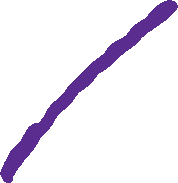 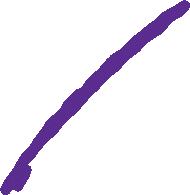 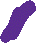 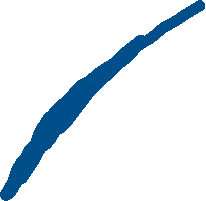 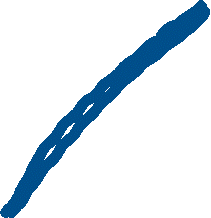 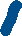 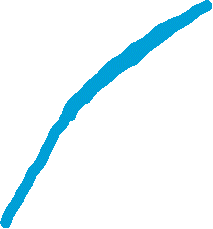 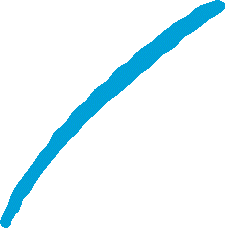 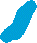 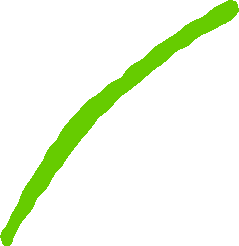 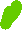 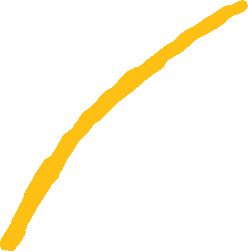 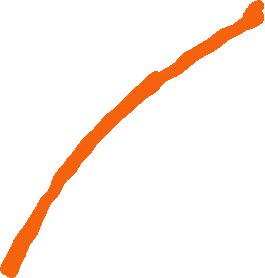 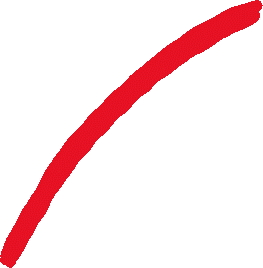 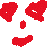 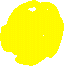 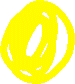 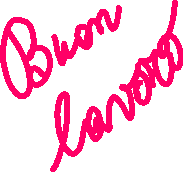 